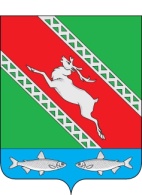 РОССИЙСКАЯ ФЕДЕРАЦИЯИРКУТСКАЯ ОБЛАСТЬДума муниципального образования «Катангский район»  Р Е Ш Е Н И Еот 15 июня 2023 года                              село Ербогачен                                                 № 2/9Об утверждении перечня имущества, находящегося в муниципальной собственности Ербогаченского муниципального образования, предлагаемого к передаче в муниципальную собственность муниципального образования «Катангский район»В соответствии с Федеральным законом от 06 октября 2003 года № 131-ФЗ «Об общих принципах организации местного самоуправления в Российской Федерации», Положением о порядке управления и распоряжения имуществом, находящимся в собственности муниципального образования «Катангский район», утвержденного решением Думы муниципального образования «Катангский район» от 30 сентября 2020 года № 4/5, с изменениями, внесенными в соответствии с решением Думы муниципального образования «Катангский район» от 6 апреля 2023 года № 1/8, руководствуясь статьей 49 Устава муниципального образования «Катангский район», Дума муниципального образования «Катангский район» РЕШИЛА:1. Утвердить перечень имущества, находящегося в муниципальной собственности Ербогаченского муниципального образования, предлагаемого к передаче в муниципальную собственность муниципального образования «Катангский район» согласно приложению.2. Опубликовать настоящее Решение на официальном сайте администрации муниципального образования «Катангский район» и в муниципальном вестнике муниципального образования «Катангский район».Председатель Думымуниципального образования«Катангский район» В.В. Пучкова
Мэр муниципального образования«Катангский район»      С.Ю. Чонский
Приложение к решениюДумы муниципального образования «Катангский район»от 15 июня 2023 года № 2/9ПЕРЕЧЕНЬ ИМУЩЕСТВА, НАХОДЯЩЕГОСЯ В МУНИЦИПАЛЬНОЙ СОБСТВЕННОСТИ ЕРБОГАЧЕНСКОГО МУНИЦИПАЛЬНОГО ОБРАЗОВАНИЯ, ПРЕДЛАГАЕМОГО К ПЕРЕДАЧЕ В МУНИЦИПАЛЬНУЮ СОБСТВЕННОСТЬ МУНИЦИПАЛЬНОГО ОБРАЗОВАНИЯ «КАТАНГСКИЙ РАЙОН»№№п/пНаименование имуществаЕд. изм.Кол-воИнвентарный (реестровый) номерОбщая стоимость передаваемых средств и материалов, руб.1Генератор дизельный – установка мощ 512 кВтшт.1Д2200174615 067 999,892Трансформатор силовой ТМГ 250/10/0,4шт.11101340000002646214 500,003Трансформатор силовой ТМГ 250/10/0,4шт.11101340000002650214 500,004Трансформатор силовой ТМГ 250/10/0,4шт.11101340000002651214 500,005Трансформатор силовой ТМГ 250/10/0,4шт.11101340000002652214 500,006Трансформатор силовой ТМГ 250/10/0,4шт.11101340000002653214 500,007СИП-2 3*50+1*50-0,6/1м.5000-692 380,008Зажим натяжной клиновой РА-1500шт.250-34 397,509Зажим поддерживающий PS-1500шт.250-18 750,0010Зажим ответвительный герметичный(ОР 645)шт.400-29 004,00